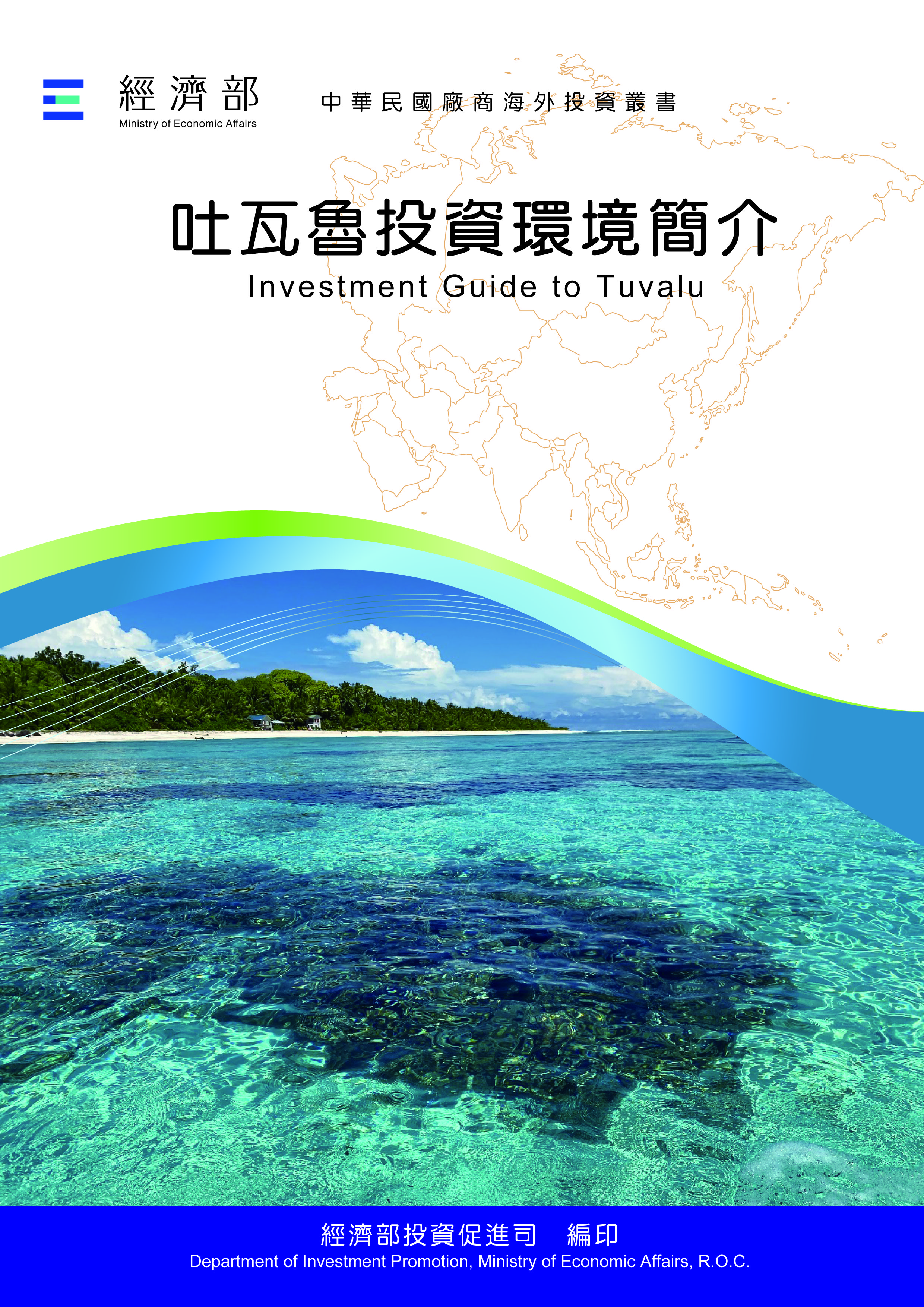 感謝駐吐瓦魯國大使館協助本書編撰目　錄第壹章　自然人文環境	1第貳章　經濟環境	5第參章　外商在當地經營現況及投資機會	9第肆章　投資法規及程序	11第伍章　租稅及金融制度	13第陸章　基礎建設及成本	15第柒章　勞工	17第捌章　簽證、居留及移民	19第玖章　結論	21附錄一　我國在當地駐外單位及臺（華）商團體	23附錄二　我國廠商對當地國投資統計	24吐瓦魯國基本資料表第壹章　自然人文環境一、自然環境：吐瓦魯（Tuvalu）由9個環狀珊瑚島（Atoll）組成，位於西南太平洋，南緯5度至10度，東經176度至179度之間，南北縱深約560公里。9島分布如貝殼狀，其中另有一島幾無人煙。全國陸地面積僅26平方公里，無山丘河流，最高處不超出海平面4公尺，海岸常遭海水侵蝕，土地有減無增，因此吐國頗注意海岸線之維護，並極度關切環保效應及有關海平面升高之問題。首都富納富提（Funafuti）島，狀如香蕉，語義為香蕉之島，距南方之斐濟首都蘇瓦（Suva）約1,100公里，距西南方之澳洲雪梨約4,200公里。氣候屬溼熱海洋性熱帶氣候，長年一般氣溫約介於攝氏27度至29度之間。全年雨量約2,500至3,000毫米。每年3月至10月為東北貿易風季節，天氣穩定，11月至翌年2月為狂風暴雨季節，經常發生颶風或強風，對居民之生命或財產威脅甚大。二、人文及社會環境：全國人口約11,000人，另約有海外僑民3,000人，全國人口之分布約半數居住於首府所在之富納富提島。吐瓦魯人種屬玻里尼西亞族（Polynesians），與東加（Tonga）及薩摩亞（Samoa）屬同一族。當地主要語言為吐瓦魯語，與我原住民排灣族等所用部分語彙接近，與東加語及薩摩亞語可相互溝通，英語為官方語言，通用於全國。居住於北方Nui島之居民則使用吉里巴斯（Kiribati）方言。宗教信仰主要為EKT吐瓦魯基督教會（公理教派為主），占全國總人口93%左右。南太平洋大學（USP）在吐國首都富納富提島設有校區，惟僅提供遠距視訊上課及修習少數學分。吐國民風淳樸，樂天知命，生性和善，首都治安情況基本良好，全國囚犯人數甚少，刑事案件亦不多，迄今未聞恐怖份子進行破壞活動，犯罪率甚低，惟女性仍宜避免夜間單獨外出，以免遭醉漢騷擾。吐國近赤道，氣溫終年炎熱，白晝為甚，夜間溫度下降，較為涼爽。男性服飾上通常以夏季短袖清涼印花衫為主，下身短褲或長褲均可；於較正式場合如上班、教堂聚會、婚禮、國會開議或其他典禮儀式等，男士下身則著長褲或搭配穿著類似長裙之傳統服飾舒祿（SULU）。女性在較正式場合則穿著2件式套裝（下身為類似圍裙之開高叉長裙），當地稱為「布蕾達西」（Puletasi）。吐人晚間應酬習慣穿著印花短衫，當地稱為「島嶼服裝」（Island Dress）。吐國民眾一般均穿著涼鞋，甚少穿著皮鞋或高跟鞋，僅在國慶、國會開議等慶典活動場合著西裝、打領帶與穿皮鞋。當地白天日光炙烈，不習慣日照者宜攜帶洋傘或寬邊帽。吐國百姓遇下雨時，一般均不穿著雨衣，雨傘亦不多見。吐國主要文化活動為當地傳統歌舞，名為Fatele，於特別節日、宗教慶典或結婚晚宴時表演，以凝聚族人之向心力並兼以娛樂賓客。多數之Fatele在各島之活動中心舉行，吐國政府為歡迎外賓之活動則多在潟湖飯店（Funafuti Lagoon Hotel）舉行。除各島之島慶外，吐國政府於10月1日舉辦獨立紀念日官方活動，此外吐瓦魯民間社交聚會活動甚多。官方社交活動方面，偶有外國使節或國際機構代表來訪，吐國政府依例或在潟湖飯店以雞尾酒會（Cocktail Party）接待，或在傳統聚會所舉辦餐會活動，此為官方主要之社交活動。其次民間之婚禮或節慶等，多於各島活動中心舉行，並表演傳統歌舞。文化習俗：（一）長老制度：吐國基本上仍維持傳統宗族長老制度，長老（Ulualiki）在各島或社區活動中地位崇高，備受尊敬，掌握重要決策之發言權，有時甚至凌駕政治人物地位。（二）共有共享制度：吐國遇有重要社區活動或島慶時，居民均往往自掏腰包，奉獻財力或貢獻食物等供社區族人或島民分享，由於此種分享制度之風氣普遍，吐國幾乎沒有乞丐。（三）島慶活動：吐國各島均設有特定日期慶祝島慶活動，男女老少全員到齊，備妥豐盛食物，酒足飯飽，載歌載舞，有時徹夜狂歡，活動持續多日，直至精疲力竭。來自特定島之公務員甚至可以在該島島慶日有權休假同慶。（四）頭頂裝飾盛行：吐國人民遇有節慶、婚宴、生日或其他有特別紀念日時，男女經常頭戴裝飾花環（Garland），該等花環之編織材料均取財自當地花卉或植物（各島之編織方式均有不同），用過即丟棄，極為環保。三、政治環境：吐瓦魯原為英國殖民地，1978年獨立，實行英國責任內閣制，目前奉英國國王為國家元首，由總督代行國王職權，根據憲法規定，總督須為吐瓦魯公民，由內閣總理推薦，經國王任命。現任總督Tofiga Vaevalu Falani於2021年9月上任。國會為一院制，由8個島各選出2名國會議員，全國合計16位國會議員組成國會，並由議員互選產生議長一人。現任議長為戴依歐（Samuelu Penitala Teo）。政體實行責任內閣制，總理由執政派國會議員相互推選，總理選出後籌組內閣，並將內閣部長名單送請總督任命後組成政府，實際掌握國政運作。吐國並無正式政黨組織，議員間自行聯合組成政團，多數者為執政派，少數者為在野派。2019年9月國會大選共有7位新人勝選，組成執政派10席議員，由拿塔諾（Kausea Natano）擔任總理，反對派（由前總理索本嘉領導）擁6席議員。吐國國內設有高等法院、地方法院及島嶼法院。對高等法院之判決不服時，則可訴請上訴法院加以裁決，如再不服，則上訴於英國之樞密院（Privy Council）司法委員會作最終審判。吐國國會席次係由8個島嶼Nanumea、Niutao、Nanumaga、Nui、Vaitupu、Nukufetau、Funafuti（首都富那富提所在之島嶼）、Nukulaelae各選出兩名議員，至於Niulakita島則因人口太少無席次，全國國會議員共16席次，每四年選舉一次，當選之16位議員，合縱連橫自成兩派，由多數派執政。第貳章　經濟環境吐國為聯合國認定之低度開發國家，境內並無礦產，資源貧乏，且陸地面積狹小，土壤貧瘠，不適於耕種，並無具規模之漁牧產業，大多數人以捕魚及盛產之椰子及麵包果維持生計，除家庭式手工藝品生產外，無任何工業生產，亦無外人投資業務，吐國政府鼓勵業者經營與投資相關事業。一、經濟概況：吐京目前僅有中國大陸人士投資開設及當地人經營之雜貨五金店數家，規模甚小，尚無現代化大型超市或購物中心，市場經濟規模極小。二、天然資源：漁產豐富，魚種以鮪魚、飛魚、油魚為大宗。農業方面，我技術團分別協助吐國農業部於吐京Fongafale成立友誼農場、Funafala小離島成立美好農場，以及在Vaitupu外島設立希望農場，種植熱帶蔬果水果，吐京友誼農場產量有限，倘遇旱季無雨，栽植亦受限制，Vaitupu外島希望農場蔬果產量逐漸擴增，按船期逐步轉運供應吐京所需。另由技術團輔導之民間家庭菜圃，戶數不多，規模極小，因缺表土且天然環境不良，經營情況亦不穩定。三、產業概況： 無工業及製造業相關生產，僅簡易水產品加工。（一）重要服務業之經營現況： １、旅館：最大且唯一旅館1家潟湖飯店（Funafuti Lagoon Hotel），電話：20501。原有16個房間，2019年吐國主辦太平洋島國論壇期間，增建20間小木屋，屋況舒適，飯店大部分房間有冷氣，惟浴室無熱水供應，旺季時經常客滿，服務品質尚可。小型民宿數家，其中Filamona Lodge位於機場旁較為有名，電話：20833、20983。２、媒體及廣播電台：吐國並無自行經營之電視台，吐國電訊局2006年2月始提供衛星電視服務，惟於吐國並不普遍，可接收23個電視頻道。2019年12月由Melanesian Media Group成立Tuvalu. TV數位電視平台，提供11個付費電視頻道。廣播電台則有吐瓦魯國家廣播電台（Radio of Tuvalu）1家，早、午、晚各以吐瓦魯語播報，早晚亦以英語播報新聞。目前無報紙發行，僅有廣播電台播報內容之文字版供參，迄無任何雜誌發行。３、銀行：吐國有2家銀行：（1）吐瓦魯國家銀行（National Bank of Tuvalu）（2）吐瓦魯開發銀行（Development Bank of Tuvalu）。後者僅經營小型企業貸款與建屋等貸款業務，不經營存款與外幣兌換業務，外幣之兌換需向吐瓦魯國家銀行辦理，惟兌換率不划算，建議訪客先在國內兌妥定額澳幣攜帶來吐備用。吐瓦魯國家銀行位於Vaiaku區，在機場入出境大廳附近。營業時間：星期一至星期五上午9時至下午2時。電話：20792，20803；傳真：20664。吐國銀行無發行信用卡，一般商號亦不接受使用信用卡及美金。持美金現金之遊客可向吐瓦魯國家銀行兌換成澳幣。４、餐廳：當地餐廳有3T’s Restaurant、Blue Ocean Restaurant、潟湖飯店附設餐廳、Filamona Lodge附設之餐廳等，菜色非常有限。（二）重要產業種類、家數及經營現況：吐瓦魯為零工業國家，僅簡易水產品加工，業者共兩家，水產品原料為鮪魚、飛魚、油魚，我政府目前正協助兩廠設備硬體設施升級。（1）吐瓦魯國家漁業公司（National Fishing Corporation of Tuvalu, Naficot）。（2）吐京漁民協會（Fishers of Funafuti Association, FOFA）。吐國饒富漁業資源，除漁撈以外，水產加工尚具投資效益，經濟規模甚小，相對所需投資金額亦低，以滿足吐國國內市場為主。駐館歡迎我國內業者前來考察，並依「鼓勵業者赴有邦交國家投資補助辦法」申請相關優惠補助。四、經濟展望：全球「嚴重特殊傳染性肺炎」（COVID-19）爆發後，吐國公布「國家公共健康緊急狀態」並持續關閉國境，嚴重衝擊國內國內服務業，遲至2022年10月始逐步開放國際航班入境；吐國主要聯外之斐濟航空（Fiji Airways）國際航線固定航班目前每週二、週四往返斐濟蘇瓦與吐京，並視客流量加飛週六航班。吐國受地理位置與天然環境限制，復以小國寡民，人力資源匱乏，政府無法提出具體有效之經濟措施。惟吐國政府歡迎外人前來投資，協助振興經濟，滿足內需市場，強化吐國糧食安全。五、市場環境： 市場環境分析及概況：市場環境不佳，經濟規模極小，對外貿易極微，外人投資多為小型雜貨店。六、投資環境風險：吐國政治、社會穩定，治安良好。現僅有小型雜貨經商投資，小額現金交易，倒帳風險甚低，至其他投資事業項目則因市場規模及基礎建設等因素較為有限。第參章　外商在當地經營現況及投資機會吐國財政部為該國投資主管機關。吐國依據1996年頒布之外人直接投資法（Foreign Direct Investment Act）規範外人投資，並設立外資促進委員會（Foreign Investment Facilitation Board）審查外來投資案件，然並無具體獎勵投資措施（但優惠措施可逐案核定）；近年來尚無外人來吐投資，目前吐國與歐盟（EU）洽商有關投資之相關協定，惟未參與投資爭端解決國際中心（ICSID）及多邊投資機構（MIGA）等國際性經貿組織。至於南太平洋區域性經貿組織如太平洋島國貿易協定（PICTA），吐國於2009年加入為成員國之一；太平洋緊密經濟關係協定（PACER Plus），吐國於2022年簽署成為第九個會員國；吐國漁產豐富，適合臺商投資遠洋漁船及漁業合作事業。因應氣候變遷對環境的衝擊，吐國盼發展生態觀光（Ecotourism）、再生能源（Renewable Energy）等產業，協助國家達成永續發展目標。一、外商在當地經營現況：無具規模外商於當地投資。二、臺（華）商在當地經營現況：目前有臺灣遠洋圍網漁船於吐國專屬經濟海域入漁，此外並無任何臺商在當地進行投資。中國大陸人士在吐京Funafuti主要街道經營雜貨五金店7家，營業項目主要以日用食品、百貨、成衣、五金、雜貨等，小型餐廳3家，其營業規模不大，目前尚無臺（華）商組織。三、投資機會：（一）適合國內廠商投資之當地服務業投資機會及分析：當地服務業不發達，我廠商或可進口或投資產品：漁獲用之製冰機等冷藏設備、魚類罐頭加工機具、小型釣船用馬達及釣具、旅館及民宿房間用小型電熱水器、汽、機車零組件及維修工具；惟因當地人口、所得及市場規模甚小，銷售數量有限。（二）適合臺商投資產業分析及布局方式：吐國政府已重新開放吐京漁獲轉載及漁船補給，並歡迎外國漁船申請執照至吐國專屬經濟海域入漁。另吐國市場規模小，出口運輸成本高，產品出口競爭力有限，產品外銷幾無可能性，仍以滿足國內市場為主。因應氣候變遷對環境的衝擊，吐國盼發展生態觀光（Ecotourism）、再生能源（Renewable Energy）等產業，協助國家達成永續發展目標。第肆章　投資法規及程序一、主要投資法令： 外人投資之法源係依據1996年政府頒布之外人直接投資法（Foreign Direct Investment Act）二、投資申請之規定程序應準備文件及審查流程： 向吐國財政部（Ministry of Finance）提出投資申請及申設公司，所需文件主要為公司營運計畫書、資金證明、身分證明、無犯罪紀錄等。另每年申請換發營業執照，則需經吐京市政廳（Kaubule）同意。三、投資相關機關：財政部（Ministry of Finance）為吐國投資主管機關四、投資獎勵措施：無具體獎勵投資措施（但優惠措施可逐案核定）。亦無限制外人投資之項目；近年來尚無外人來吐投資，目前吐國與歐盟（EU）洽商有關投資之相關協定，惟未參與ICSID及多邊投資機構（MIGA）等國際性經貿組織。至於南太平洋區域性經貿組織如PICTA，吐國於2009年加入為成員國之一；太平洋緊密經濟關係協定（PACER Plus），吐國於2022年簽署成為第九個會員國。五、其他投資相關法令：略。第伍章　租稅及金融制度財政部為吐國金融主管機關，吐國政府並無金融相關法令。據亞洲開發銀行統計，吐國通貨膨脹率逐年攀升：2019年3.5%、2020年1.6%、2021年6.7%、2022年7.6%。吐國境內目前僅有吐國國家銀行（National Bank of Tuvalu）與吐國發展銀行（Development Bank of Tuvalu）等兩家銀行，吐國發展銀行主要係提供企業與個人消費性貸款，利率為9.5%。一、租稅（營業稅、營利事業所得稅、個人所得稅、進出口稅、其他重要稅則、與外國簽訂之租稅協定）：吐國個人所得稅稅率切割為三個級距：年所得10,000澳幣以下：不扣稅；10,000澳幣至14,000澳幣：15%；14,000澳幣以上：30%。以年所得12,000澳幣舉例，前10,000澳幣不扣稅，剩餘的2,000澳幣則以15%計算繳稅，以此類推。吐國營業稅率切割為三個級距：淨利10,000澳幣以下：不扣稅；10,000澳幣至14,000澳幣：15%；14,000澳幣以上：30%。另營業額逾10萬澳幣之企業，需額外繳納消費稅（TCT）稅率7.4%。二、金融： 金融制度及概況、外商貸款之管道及現況、利率水準：（略）三、匯兌： （一）貨幣制度：以澳洲幣為流通貨幣，吐國國家銀行可以兌換美金及斐濟幣，惟匯率較差。（二）外匯管理制度：外匯管制嚴格，通匯手續速度慢，時有交易中止情況發生。（三）國際收支情形：略第陸章　基礎建設及成本吐國公共工程、基礎建設及環境部、漁業及貿易部、交通、能源及觀光部與外交、司法及通訊部與為吐國公共設施之主管機關，主管吐國海空運等交通事務。一、土地土地供應情形及成本：吐國土地面積狹小，土地屬於政府及部分當地地主，甚少有土地買賣。再者，吐國政府亦規定禁止外國人買賣土地。專區（加工出口區、工業區、科學園區）之投資獎勵及經營狀況：無二、公用資源（水、電、石油、天然氣等之供應情況及價格）水：用水均來自雨水，各家自屋簷連接管線至儲水槽蓄水使用，雨水雖無汙染，但因儲水方式傳統，水質不佳，仍需購買瓶裝水飲用。電：營業用電價：吐京每度0.56澳幣；外島每度0.55澳幣。石油、天然氣：均有賴進口，汽油1公升2.5澳幣，天然氣一桶約10公斤，價格65澳幣。三、通訊（電話、網路等設施建設及使用費率）：吐國電訊公司（Tuvalu Telecommunication Cooperation）為吐國唯一電訊公司，該公司係屬國營企業，通訊技術於2018年提昇4G，目前僅在吐京Funafuti有4G通訊服務，加專案Ka-Band低軌衛星聯外方案，網路品質已有改善。上網有各類方案（一般用戶依據下載容量收費，每月50澳幣/5GB，最高750澳幣/100GB；商業需求無容量限制，但依不同承諾信息速率（CIR），每月費用240~4,200澳幣不等）。四、運輸（陸海空運建設及經營情形）：吐國聯外之海、空運如下：（一）吐瓦魯至斐濟段航線：由吐國Nivaga III運輸船往返載運客貨，往返兩地之頭等艙來回票費用約為555澳元。上述運輸船亦往返於吐京與各外島之間，屬於國內航線，頭等艙來回票費用分別為：北部外島約369澳幣、中部外島約273.5澳幣、南部外島約199澳幣，船班及船價時有變動。（二）吐瓦魯至吉里巴斯段航線：吉里巴斯Moanaraoi運輸船不定期往返兩地，頭等艙來回船票價格約580澳元（船班及船價時有變動）。（三）另每四週Pacific Direct Line運輸船分別途經奧克蘭、萬那杜、斐濟與吉里巴斯載運所需貨物來吐國（常因海象不佳致抵吐船期不穩定）。吐國尚無完善之公路交通法令，蓋因吐京係一狹長型島嶼，南北長約計15公里，目前並無市政府經營之公有巴士提供載客服務。惟有私人小型貨車改裝之民營巴士服務，每趟車資澳洲幣50分～1元。巴士營運時間約自上午7時半至下午6時半，上下班時間約每半小時一班，經營情況極不穩定。（四）航空：吐國對外之主要航空聯繫仰賴斐濟航空（Fiji Airways）60人座班機，每週二、四自斐濟蘇瓦飛至吐瓦魯，當天返回蘇瓦，飛航時間約2.5小時，視客流量加飛週六航班；其票價因淡旺季及訂票早晚時間不同而有異，每年12月至隔年2月旺季期間票價較昂貴，一般而言票價約澳幣900～1,500元間不等，為全球票價最昂貴航段之一。此間目前僅有DHL一家快遞公司。第柒章　勞工一、勞工素質及結構：教育程度低，技能水準差，技職人才極缺。汽車修護、水電維修、冷氣音響與各機電設備修護工、建築板模、木工等各類人才缺乏，是外人投資大障礙，此外，薪資成本並不便宜。二、勞工法令：吐國外交部兼轄勞工事務，就業法（Employment Law）為吐國政府現行規範，吐國勞工最低薪資、勞工僱用、工作時數、勞工契約等相關事務之法源依據，吐國人民樂天知命工作態度較為隨性，不習約束。勞工每小時基本工資為3澳元，勞工一般均係領週薪或雙週薪，吐國目前無工會，且極少有勞資糾紛。第捌章　簽證、居留及移民一、簽證、居留及移民規定：對於外國投資者，迄今尚無明確之移民政策。目前工作許可證之核發，仍係個案處理，並由移民局做最後裁量。二、聘用外籍員工：聘用外籍員工（含我國籍員工）之規定、承辦機關及申辦程序（略）三、子女教育：吐國教育設施較不理想，全國有10所小學及8個社區訓練中心，提供基礎算術、英語、急救常識等課程；中學則僅位於Vaitupu島之公立Motufoua Secondary School與位於吐京之教會所屬Fetuvalu Secondary School兩所。茲略述如下：（一）托兒所：無。（二）幼稚園：數家，設備甚為簡陋。 （三）小學：10家。吐國之學制，小學至中學為義務教育，共計12年。以吐語及英語教學。學童6歲入小學，由Class 1至Class 6，再由Form 1至Form2，共計8年，學費全免，由政府負擔。家長每年僅需提供澳幣15元，以為贊助。首都地區有小學2所：富納富提小學與基督復臨安息日會（Seventh Day Adventist）所設立之小學。各小學師資普遍缺乏，教室燈光不足，且缺教科書，相關設備亦匱乏。 （四）中學：僅有公立學校Motufoua Secondary School與教會學校Fetuvalu Secondary School 2所，前者位於外島Vaitupu，學生約400人，除該島學生外，其他各島學生均須住校。學童14歲入中學（Secondary School），由Form 3至Form 6，計4年，18歲中學畢業；後者位於吐京，學生人數約200人，學生無需住校。中學一年分三學期，公立中學學費每學期澳幣50元，書籍教材、餐飲及住宿費用均由政府負擔；教會中學每學期亦為澳幣50元，惟不供應膳宿。 （五）大學：僅有南太平洋大學吐瓦魯推廣中心（University of South Pacific Extention Centre）1所，學生人數不多，短期內不可能設立大學。該校學師資人力極端缺乏，可提供進修學分之科目極為有限，且不授予學位，基本上屬於大學先修班性質。此間學生於中學畢業後，通過檢定考試者多轉往斐濟、澳洲、紐西蘭或臺灣等地就讀。由於臺灣、澳洲、紐西蘭、日本、韓國、印度、古巴及中國大陸均提供吐國學生赴國外大學進修機會，故吐國高中畢業生及在職公務員赴國外留學或進修比例相當高。第玖章　結論吐國屬於珊瑚礁環繞之熱帶海島型國家，土地貧瘠，不適農業發展，境內缺乏天然礦物資源，工商、交通及貿易業極不發達，市場規模小，短期內亦難大幅改善。惟吐國海洋漁業資源尚稱豐富，吐國並無商業捕撈能力，倘其內陸基礎建設能夠大幅改善，則漁業、魚罐頭等食品初級加工、雜貨進口貿易、五金建材、電腦周邊設備、電器供應與觀光等仍屬較具開發潛力之行業。我國廠商倘擬赴吐國投資，宜先瞭解吐國風俗民情並事先與吐國政府相關部門聯繫洽商擬投資項目之相關規定與法令限制。附錄一　我國在當地駐外單位及臺（華）商團體我國駐外單位：駐吐瓦魯國大使館Embassy of the Republic of China（Taiwan）, Funafuti, Tuvalu）地址：Palagi Road, Fakaifou, Funafuti, Tuvalu電話：688-20278 傳真：無緊急聯絡電話：688-20278 或688-7001620郵政信箱：P. O. Box 130, Funafuti. Tuvalu電子郵件信箱：tuv@mofa.gov.tw附錄二　我國廠商對當地國投資統計根據經濟部投資審議司核准對外投資統計，截至2022年底，尚無我國廠商赴吐瓦魯投資案件。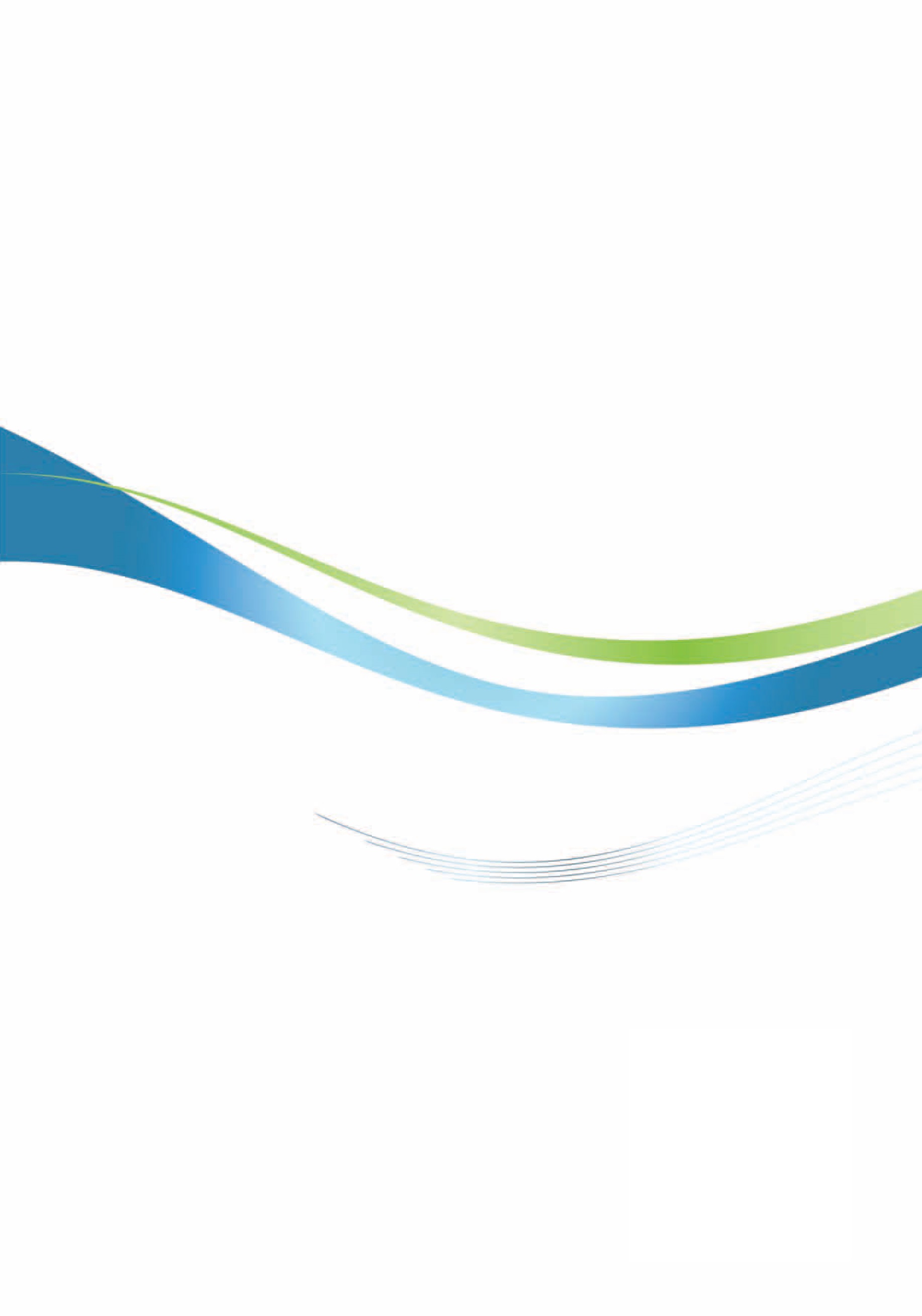 吐瓦魯國投資環境簡介Investment Guide to Tuvalu經濟部投資促進司  編印自  然 人  文自  然 人  文自  然 人  文地理環境吐瓦魯（Tuvalu）原名艾利斯群島（Ellice Islands），由9個環狀珊瑚島（Atoll）組成，位於西南太平洋，南緯5度至11度，東經176度至180度之間，南北縱深約560公里。屬珊瑚礁地形，地勢低平，境內海拔不超過4公尺。吐瓦魯（Tuvalu）原名艾利斯群島（Ellice Islands），由9個環狀珊瑚島（Atoll）組成，位於西南太平洋，南緯5度至11度，東經176度至180度之間，南北縱深約560公里。屬珊瑚礁地形，地勢低平，境內海拔不超過4公尺。國土面積全國陸地面積僅26平方公里，無山丘河流，海岸常遭海水侵蝕，土地有減無增，因此吐國甚為關切氣候變遷及海平面上升之問題。全國陸地面積僅26平方公里，無山丘河流，海岸常遭海水侵蝕，土地有減無增，因此吐國甚為關切氣候變遷及海平面上升之問題。氣候氣候屬溼熱海洋性熱帶氣候，長年一般氣溫約介於攝氏27度至29度之間。全年雨量約2,500至3,000毫米。每年3月至10月為東北貿易風季節，天氣穩定，11月至翌年2月為狂風暴雨季節，經常發生颶風或強風，對居民之生命或財產威脅甚大。氣候屬溼熱海洋性熱帶氣候，長年一般氣溫約介於攝氏27度至29度之間。全年雨量約2,500至3,000毫米。每年3月至10月為東北貿易風季節，天氣穩定，11月至翌年2月為狂風暴雨季節，經常發生颶風或強風，對居民之生命或財產威脅甚大。種族吐瓦魯人種屬玻里尼西亞族（Polynesians），與東加（Tonga）及薩摩亞（Samoa）屬同一族。吐瓦魯人種屬玻里尼西亞族（Polynesians），與東加（Tonga）及薩摩亞（Samoa）屬同一族。人口結構人口約11,000人，以吐瓦魯本地人為主，外國人移居者為極少數。人口約11,000人，以吐瓦魯本地人為主，外國人移居者為極少數。教育普及程度全國實施義務教育至高中（13年級）全國實施義務教育至高中（13年級）語言英語與吐瓦魯語英語與吐瓦魯語宗教EKT吐瓦魯基督教會EKT吐瓦魯基督教會首都及重要城市富納富提（Funafuti）富納富提（Funafuti）政治體制吐國君主立憲國，奉英國國王為國家元首，並以總督代行國王職權。另仿行英國責任內閣制，總理由執政派國會議員相互推選，總理選出後籌組內閣，並將內閣部長名單送請總督任命後組成政府，實際掌握國政運作。國會為一院制，由8個島各選出2名國會議員，全國合計16位國會議員組成國會，並由議員互選產生議長一人。吐國並無正式政黨組織，國會議員間自行聯合組成政團，多數居執政派，少數居在野派。吐國君主立憲國，奉英國國王為國家元首，並以總督代行國王職權。另仿行英國責任內閣制，總理由執政派國會議員相互推選，總理選出後籌組內閣，並將內閣部長名單送請總督任命後組成政府，實際掌握國政運作。國會為一院制，由8個島各選出2名國會議員，全國合計16位國會議員組成國會，並由議員互選產生議長一人。吐國並無正式政黨組織，國會議員間自行聯合組成政團，多數居執政派，少數居在野派。投資主管機關吐國財政部吐國財政部經  濟  概  況經  濟  概  況經  濟  概  況幣      制幣      制澳幣國內生產毛額國內生產毛額6,310萬美元（世銀2021年資料）平均國民所得平均國民所得5,291美元（世銀2021年資料）匯率匯率1澳幣兌0.66美元（2022年4月Oanda匯率表）利率利率貸款利率約9.5%，存款利率約1.5%通貨膨脹率通貨膨脹率7.6%（ADB 2022年資料）產值最高前5大產業產值最高前5大產業入漁費、吐國網域dotTV權利金、吐瓦魯信託基金孳息（疫情期間，基金收益負成長）出口總金額出口總金額700萬美元（WTO 2021年資料）主要出口產品主要出口產品交通旅遊業（WTO 2021年資料）主要出口國家主要出口國家斐濟（WTO 2021年資料）進口總金額進口總金額6,500萬美元（WTO 2021年資料）主要進口產品主要進口產品汽柴煤油等油品、米麵粉雞肉糖等食品、木材鐵皮等建材五金、交通工具（摩托車、汽車、自行車）、成衣與日用品等主要進口國家主要進口國家斐濟、紐西蘭、澳大利亞（WTO 2021年資料）